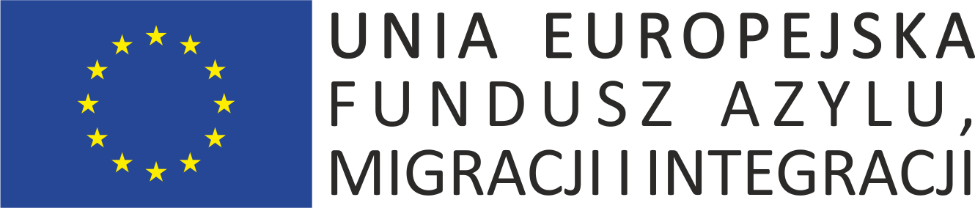 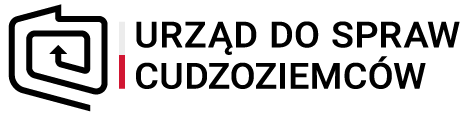 Załącznik nr 1bSZCZEGÓŁOWY OPIS PRZEDMIOTU ZAMÓWIENIA – OPROGRAMOWANIEW ramach zadania częściowego nr 2 zamówienia na dostawę sprzętu informatycznego i specjalistycznego oprogramowania oraz przeszkolenie pracowników UdSC z obsługi specjalistycznego oprogramowania wykonawca dostarczy zamawiającemu następujące oprogramowanie: Lp.OprogramowanieLiczba sztuk1.Adobe Creative Cloud (plan wszystkie aplikacje)/ Licencja MLP, wielojęzyczna (wsparcie dla języka arabskiego i hebrajskiego), elektroniczna na 1 rok32.Adobe Live Cycle Designer ES4 Multiple Languages z SP1 (licencja wieczysta)13.Microsoft Office 2016 32-bit lub 64-bit WIN PL dla użytkowników domowych i małych firm (licencja wieczysta z elektroniczną aktywacją).3